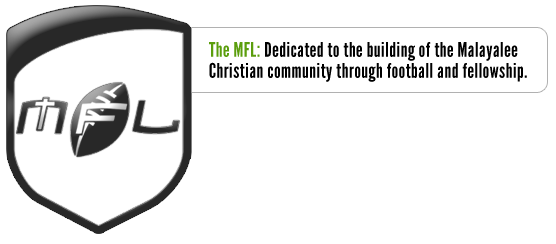 Church Team Merger Request FormTeam Name:Team Captain: Church Requesting Merger (Head Church):  Merging Church Team(s) (if more than one church, list all Churches): Reason for Merger: Roster of merging Church players with church affiliation:E.g. (copy and paste from roster spreadsheet is easy option)Please submit this form to themfl@gmail.com.  Upon receipt of this form, the MFL will survey one captain from each team and tally votes to determine if this merger is approved.  If approved, the teams may merge (under no payment penalty).  If the merger request is rejected by the Captains' vote, the teams may appeal to the MFL Board for approval.  If the MFL Board approves the request appeal, the teams may merge under the Pay-to-Play rule.  Approval of church team mergers through this request form (through Captains' vote or the MFL Board) is valid only for the application year.1NameChurch2John ThomasSt. Mary’s Assembly3Thomas AnthonySt. Mary’s Assembly4Anthony PhilipSt. Johns Church of God......15Philip TomasSt. Johns Church of God